Anhang 4.2 	Fragekatalog für Selektion von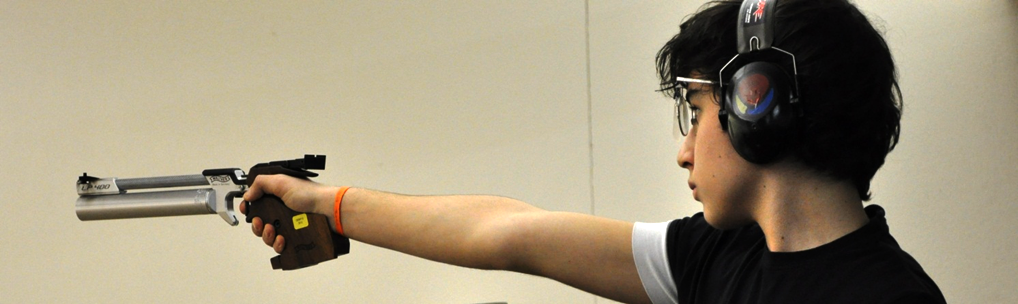 	lokalen TalentenAnhang 4.2 Fragekatalog für Selektion von lokalen TalentenFragekatalog Athletengespräch für Selektion TCLName …………………………..………   		Geb.Datum ………..……   Sichtung  ………...…………….………   	Datum …..……....………   	Ort ………....…Name des Gesprächsführers………………………………………………………………Unterschrift des ProtokollführersBemerkungen:………………………………………………………………………………………………………………………………………………………………………………………………………………………………………………………………………………………………………………………………………………………………………………………………………………………………………………………………………………………………………………………………………………………………………………………………………………BereichFrageAntwortBemerkungenMotivation/ZieleWas gefällt dir besonders am Sportschiessen?Motivation/ZieleErinnerst du dich noch, wie du mit dem Schiessen begonnen hast?Motivation/ZieleWarum nimmst du an dieser Sichtung teil?Athleten-biographieWie lange schiesst du schon?Athleten-biographieHast du J+S Kurse im Verein besucht?Athleten-biographieWelche Wettkämpfe hast du schon besucht?Athleten-biographieWarst du schon einmal in einem Trainingslager? Wenn ja in welchem?TrainingsfleissWie oft trainierst du in der Woche im Schiessstand? TrainingsfleissWie viele Stunden pro Woche durchschnittlich schiesst du? Welche Diszipline?TrainingsfleissWie viele Stunden Sport machst du, ausser Schiessen?UmfeldFinden deine Eltern es gut, dass du Sportschiessen als dein Sport gewählt hast?UmfeldWissen deine Freunde, dass du diesen Sport betreibst? Was sagen sie dazu?UmfeldWie heisst dein Heimtrainer? Wie oft trainierst du mit ihm?UmfeldWer hat dich heute zu dieser Sichtung begleitet?Leistungsbereit-schaftBist du bereit regelmässig das Kadertraining zu besuchen?Leistungsbereit-schaftBist du bereit weiterhin mit deinem Heimtrainer zu arbeiten? 